	РЕШЕНИЕ Глазовской городской Думыседьмого созыва№ 126	29 сентября 2021 годаО согласовании проекта Указа Главы Удмуртской Республики «Об установлении предельных (максимальных) индексов изменения размера вносимой гражданами платы за коммунальные услуги в муниципальных образованиях, образованных на территории Удмуртской Республики, на 2022 год»В соответствии с Жилищным кодексом Российской Федерации, постановлением Правительства Российской Федерации от 30.04.2014 № 400 «О формировании индексов изменения размера платы граждан за коммунальные услуги в Российской Федерации», Федеральным законом от 06.10.2003 № 131-ФЗ «Об общих принципах организации местного самоуправления в Российской Федерации», руководствуясь Уставом муниципального образования «Город Глазов», Глазовская городская Дума решает:Согласовать проект Указа Главы Удмуртской Республики «Об установлении предельных (максимальных) индексов изменения размера вносимой гражданами платы за коммунальные услуги в муниципальных образованиях, образованных на территории Удмуртской Республики, на 2022 год» в части утверждения значения предельного (максимального) индекса изменения размера вносимой гражданами платы за коммунальные услуги в муниципальном образовании «Город Глазов», образованном на территории Удмуртской Республики, 0,00 % с 1 января по 30 июня, 6,90 % с 1 июля по 31 декабря 2022 года. Настоящее решение подлежит официальному опубликованию и вступает в силу со дня его официального опубликования.Глава города Глазова		С.Н. КоноваловПредседатель Глазовской городской Думы		И.А. Волковгород Глазов«29» сентября 2021 годаГородская Дума муниципального образования «Город Глазов»(Глазовская городская Дума)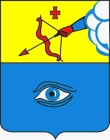 «Глаз кар» муниципал кылдытэтлэн кар Думаез (Глаз кар Дума)